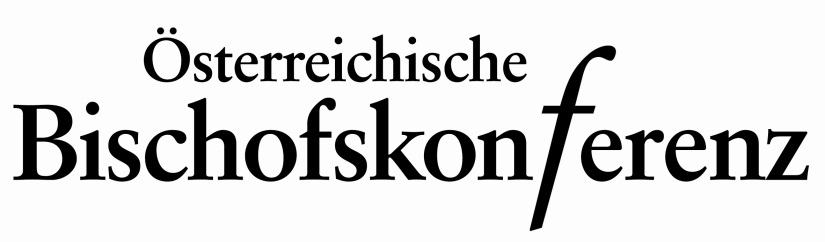 „Gebet und stiller Dienst“Hirtenwort der österreichischen BischöfeLiebe Gläubige!„Liebe Deinen Nächsten wie Dich selbst“ – dieses Gebot unseres Herrn Jesus Christus gehört zum Kern des Evangeliums. Daher liegen uns das von Gott geschenkte Leben, die Gesundheit und das seelische Heil aller Menschen am Herzen. In diesem Bewusstsein leistet die Katholische Kirche mit allen bisherigen und künftigen Einschränkungen des kirchlichen Lebens aufgrund der Corona-Pandemie einen großen und notwendigen Beitrag für die ganze Gesellschaft. Wir danken allen Gläubigen, dass sie den bisher gewählten Weg des Gebetes und der konkreten Sorge für die Nächsten mitgegangen sind. Wir sind uns bewusst, dass dies mit großen und schmerzlichen Entbehrungen verbunden war. Papst Franziskus ist uns ein Vorbild im Kampf gegen die Pandemie und er sagt: „Gebet und stiller Dienst - das sind unsere siegreichen Waffen.“In Abstimmung mit der Österreichischen Bundesregierung haben wir uns auf eine erste Öffnung verständigt, wie wir schrittweise zu vertrauten Formen des kirchlichen Lebens zurückkehren können. Diese Rückkehr wird nicht so schnell möglich sein, wie wir es alle im Herzen haben. Deshalb braucht es auch in der kommenden Zeit von allen Geduld, Verantwortungsgefühl und Rücksichtnahme verbunden mit dem Blick auf verschiedene Formen des Kirche-Seins. Unser Fundament: Einfach christlich lebenWir haben von vielen Familien, aber auch von Personen, die alleine leben, erfahren, dass sie mehr Zeit als Familie oder am Telefon miteinander verbringen, in Gemeinschaft essen und einander zuhören, das Tischgebet neu entdecken oder bei einem Wegkreuz bewusst stehen bleiben. Viele Menschen zünden am Abend eine Kerze an und danken Gott für alles, was sie erlebt haben. Das Erklingen der Kirchenglocken fällt manchen wieder neu auf und erinnert, dass wir unser Tun unterbrechen können, um bewusst an Gott zu denken. Die Spendenbereitschaft und das große Engagement vieler Gläubigen im Bereich der konkret gelebten Nächstenliebe und Nachbarschafts-hilfe berührt und löst große Dankbarkeit aus. Wir sind eingeladen, Menschen in unserer Nähe in einfacher Weise in Gedanken, Worten oder durch kleine Zeichen zu segnen, ihnen Gutes zu wünschen und so als Kirche in einer Zeit der Sorge und Angst das Gute zu säen.Eine Zeit der HauskircheIn vielen Diözesen wurde zur „Hauskirche“ eingeladen. Für manche klangen diese Vorschläge ungewohnt oder gar irritierend, weil das Gebet in dieser Art bislang nur vereinzelt gepflegt wurde. Andere machten schöne Erfahrungen damit. Wir möchten alle Gläubigen auch weiterhin darin bestärken, zu Hause – alleine oder in Gemeinschaft – zu beten (Rosenkranz, Andachten, Bibel-Teilen, Stundengebet...). Besonders ermutigen wir dazu, Gott in seinem Wort zu begegnen und täglich in der Bibel zu lesen. Wir können hier von jüdischen Gemeinden lernen: Ein Teil der Liturgie findet in der Synagoge statt, ein Teil am Familientisch. Jedes Haus, in dem gebetet wird, ist ein Gottes-Haus, weil Gott in der realen, konkreten Familie mit all ihren Leiden, ihren Kämpfen, ihren Freuden und ihrem täglichen Ringen wohnt, wie Papst Franziskus schreibt.Eine Zeit der offenen Kirchen Viele Menschen vermissen die Gottesdienste in ihrer Gemeinde. Da diese im Moment noch nicht in der gewohnten Form möglich sind, möchten wir auch weiterhin zum persönlichen Gebet in den Kirchen unseres Landes einladen. Wir ermutigen alle Gläubigen, wenigstens einmal in der Woche eine Kirche zum stillen Gebet aufzusuchen. In den großen Kirchen (nicht in kleinen Kirchen und Kapellen) soll vor allem an den Sonntagen über längere Zeit zum Gebet eingeladen werden. Die Seelsorger ermutigen wir – unter Wahrung der Schutzmaßnahmen –, im Kirchenraum für geistliche Gespräche oder Beichtgespräche verfügbar zu sein. Eine Zeit der SolidaritätIn den letzten Wochen wurden viele Initiativen gestartet, um den christlichen Grundauftrag der Nächstenliebe wahrzunehmen. Verschiedene Beratungseinrichtungen, angefangen von der Telefonseelsorge über die Caritas bis hin zu pfarrlichen Projekten, haben Großartiges geleistet. Daneben bewähren sich die Familien trotz großer Belastungen als natürliches Fundament der Gesellschaft. Für all das sei ein herzliches Danke gesagt. Die Einschränkungen zur Eindämmung des Virus haben jedoch auch neue soziale Probleme geschaffen. Aus diesem Grund bitten wir, auch weiterhin Solidarität mit den Betroffenen zu zeigen, sei es durch persönliche Hilfe oder materielle Unterstützung. Gottesdienste im ganz kleinen KreisWochentags und sonntags können ab 15. Mai 2020 Gottesdienste in kleiner Gemeinschaft (Eucharistiefeiern, Wortgottesdienste, Tagzeiten-Liturgien, Andachten…) in Pfarr- oder Klosterkirchen unter strenger Einhaltung der Hygienevorschriften gefeiert werden. Wichtig ist das Bewusstsein der Gottesdienstgemeinde, dass es sich um einen Dienst des stellvertretenden Gebetes für die ganze Gemeinde handelt. Wenn auch nur eine kleine Gruppe vor Ort feiert, so wird doch an alle gedacht und für die ganze Gemeinde gebetet. „Meine Kirche ist immer voll mit Menschen”, soll Charles de Foucauld einmal gesagt haben, als er bei der hl. Messe alleine war. Eine Einladung zu den Gottesdiensten in kleiner Gemeinschaft kann z. B. an einzelne Familien, bestimmte Gruppen, Vereine, Arbeitskreise, Straßenzüge oder Ortssprengel ausgesprochen werden. Für die konkrete Umsetzung ist der zuständige Ortspfarrer oder Kirchenrektor verantwortlich. Die Diözesen geben dazu eigene Orientierungen heraus. Daneben bleibt die Mitfeier des Gottesdienstes über die Medien ein wichtiger Teil des Glaubens-lebens. Neben dem ORF und privaten Sendern gibt es erfreulich viele Angebote im Internet auch von Pfarren, Orden und Diözesen.Feste und FeiernKleinere Hochzeiten, Taufen, Erstkommunionfeiern, Firmungen, Krankensalbungen und Be-gräbnisse können ebenfalls in so einem engen Rahmen stattfinden. Die Möglichkeit der Feier von Gottesdiensten im Freien wird derzeit mit den zuständigen Behörden geklärt. Mit der schrittweisen Zulassung von Versammlungen kann und soll unter Beachtung der behördlichen Vorschriften auch das kirchliche Leben wieder wachsen – von der Jugendgruppe über den Gebetskreis bis zur Seniorenrunde. Große kirchliche Feste und Feiern, Pfarrfeste, Patrozinien, große Begräbnisse oder Hochzeiten können leider bis mindestens Ende August nicht in gewohnter Art und Weise gefeiert werden. Die einzelnen Feste sollen im kleinen Stellvertreterkreis begangen werden. Erstkommunionen und Firmungen werden auf einen späteren Zeitpunkt verschoben, ebenso größere Trauer- und Gedenkgottesdienste. Näheres legen die Diözesen fest.Liebe Gläubige!Es ist ein Zeichen der Nächstenliebe, wenn wir aufeinander Rücksicht nehmen. Deswegen sind diese Vorgaben wichtig und einzuhalten. Vertrauen wir besonders in dieser herausfordernden Zeit dem Herrn unseren Weg an. Er schenkt uns Kraft für unseren Alltag, unsere Zuwendung zum Nächsten und einen realistischen Blick auf das Notwendige. Und wenden wir uns gerade im Marien-monat Mai an die Mutter des Herrn im Vertrauen auf ihre Fürsprache. Danke für Ihr Mitgehen, Ihr Gebet und Ihren stillen Dienst.Wien, am 1. Mai 2020